HALAMAN PENGESAHANSISTEM PENGOLAHAN DATA UTANG PIUTANG( STUDI KASUS : GAPOKTAN JAYA PUTAT )Tugas akhir ini telah diuji di depan Dosen Penguji Skripsi dan dinyatakan diterima sebagai syarat untuk memperoleh Gelar Sarjana Komputer di Sekolah Tinggi Manajemen Informatika dan Komputer AKAKOM Yogyakarta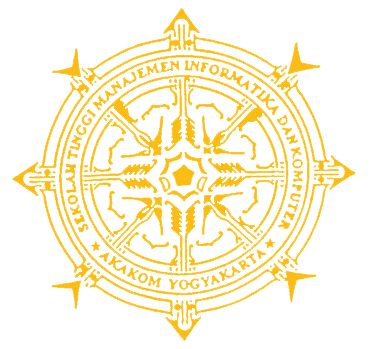 Yogyakarta,   Agustus 2011Dosen penguji :1. Sri Redjeki, S.Si., M.Kom.	 1. __________2. Endang Wahyuningsih, S.Kom, M.Kom.	 2. __________3. Wagito, S.T., M.T	 3. __________Mengetahui :Ketua Jurusan Sistem InformasiErna Hudianti P., S.Si., M.Si.